How long does a viral respiratory tract infection usually last?Colds usually get better in 7-10 days, and most coughs will have resolved by 3 weeks after the initial infection has passedWhat else do I need to know?If your infection gets worse or lasts longer than expected you should see a doctor.For more information call Health line on 0800 611 116In an emergency call 111When should you or your child see your doctor? If your temperature is above 38.5°CShortness of breath, noisy or fast breathingNeck stiffnessSevere headacheLight hurting the eyesChest painDifficulty waking up or unusual drowsinessA skin rashVomitingPersistent coughAching musclesAn existing condition is worsening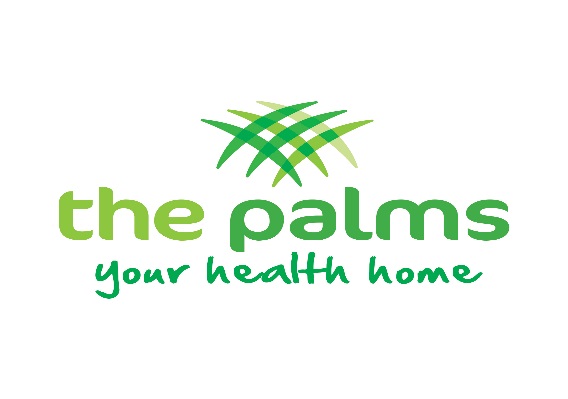 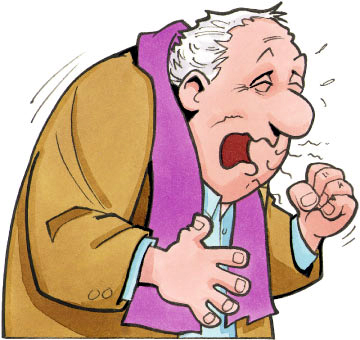 Colds are viral infections of the respiratory tract that cause symptoms such as sneezing, a blocked or runny nose, sinusitis, ear infections, a sore throat and coughing.Antibiotics do NOT help with viral coughs, colds or fluIf you have a cold thought to be caused by a virus you should not be offered an antibiotic. What can be done for coughs and colds?Drink plenty fluids and have plenty of restSome medicines can help relieve the symptoms of a cold, ask your pharmacist for adviceThere is no robust evidence that vitamins, minerals or herbal medicines can treat colds, although zinc may reduce the severity and shorten the length of a cold for some people.To relieve blocked or runny nose you can try:Salt water (saline) sprays or drops to clear mucus Inhale the steam from a running showerDecongestants to help relieve blocked nosesTo relieve a sore throat or cough:Gargle warm salty waterSuck ice or a throat lozengeStop the spread of colds by:Regularly washing your hands and ensuring anyone you have contact with also washes their hands to avoid spreading your cold to othersStay at home to avoid spreading your cold to othersCover your mouth and nose with a tissue or the inside of your elbow when you sneeze or cough – avoid using your hands for thisAvoid touching the eyes, nose or mouth when unwellWhat about the flu?The flu is caused by a different virus to a coldThe flu tends to affect the whole body whereas a cold usually affects the nose and throat.A flu vaccine can prevent you getting the flu caused by the strains of virus in the vaccine but will not prevent you from getting colds.Will antibiotics help a cold, flu or cough?Colds, flu and most coughs are caused by viruses - antibiotics won’t help.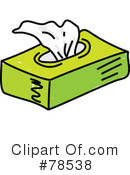 Infection TypeUsually lasts for:Ear Infection4 daysSore Throat1 weekCommon Cold 1 weekSinusitis 2 ½  weeksCough3 weeks